REGULAMIN KAMPANII „ROWEROWY MAJ 2022” ZASADY OGÓLNE:Kampania „Rowerowy Maj 2022” (zwana dalej „Kampanią”) ma charakter konkursu.  Kampania adresowana jest do uczniów szkół podstawowych i dzieci przedszkolnych oraz pracowników szkół podstawowych/ przedszkoli z terenu gminy Kolbudy.Kampania organizowana jest przez gminę Kolbudy (zwane/ą dalej Organizatorem Lokalnym) 
w partnerstwie z Miastem Gdańsk (zwanym dalej Organizatorem Głównym).Głównym celem Kampanii jest promowanie aktywności fizycznej i zrównoważonej mobilności, w tym w szczególności komunikacji rowerowej. Uczestnikiem Kampanii może być każdy przedszkolak/uczeń i pracownik zgłoszonej do udziału placówki.Za aktywne podróże uznaje się przejazdy do szkoły lub przedszkola rowerem, hulajnogą, na rolkach, wrotkach, deskorolce a także w przypadku dalszych odległości podróże komunikacją miejską łączone z aktywnymi podróżami, pod warunkiem, że dana placówka nie funkcjonuje w trybie zdalnego nauczania, odbyte od dnia 4 maja do dnia 31 maja 2022 roku (z wyłączeniem maksymalnie pięciu dni wolnych dla poszczególnej klasy).W przypadku, gdy szkoła lub przedszkole funkcjonuje w trybie zdalnego nauczania, za aktywne podróże uznaje się przejazdy do dowolnego celu rowerem, hulajnogą, na rolkach, wrotkach, które trwają minimum 30 min, odbyte od dnia 4 maja do dnia 31 maja 2022 roku (z wyłączeniem maksymalnie pięciu dni wolnych dla poszczególnej klasy).Rejestracja aktywnych podróży prowadzona jest każdego dnia Kampanii poprzez odnotowanie przejazdu  przy nazwisku ucznia/dziecka w klasowym dzienniku rowerowym.Za każdy przejazd uczestnik otrzymuje dwie naklejki: kwadratową do przyklejenia w książeczce rowerowej 
i okrągłą do przyklejenia na plakat klasowy.  Za wyjątkiem sytuacji, kiedy placówka realizuje nauczanie zdalne.Kampania zakłada rywalizację w formie zabawy na trzech poziomach: indywidualnym, klasowym oraz 
w grupie uczestniczących w Kampanii placówek. Najaktywniejsi uczestnicy Kampanii w każdej kategorii zostają nagrodzeni.O wyniku placówki lub klasy/grupy decyduje liczba aktywnych podróży w stosunku do liczby wszystkich uczniów/dzieci w danej placówce lub klasie/grupie. Kampania prowadzona jest z użyciem dedykowanego programu informatycznego, w tym strony https://rowerowymaj.eu, na której zamieszczone są wyniki, rankingi oraz informacje dotyczące Kampanii.Za końcowe wyniki uznaje się wyniki przedstawione na stronie https://rowerowymaj.eu z dnia 01.06.2022, godz. 08:00 lub w terminie późniejszym wskazanym przez organizatorów z wyprzedzeniem min. 7 dni.Wszystkie informacje na temat przebiegu Kampanii w gminie Kolbudy będą umieszczane na podstronie https://rowerowymaj.eu dedykowanej danej gminie. 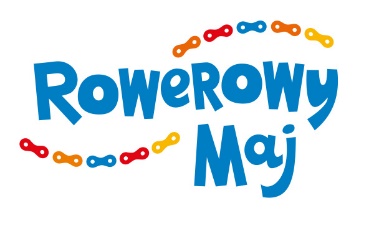 ZASADY WSPÓŁPRACY PLACÓWEK Z ORGANIZATOREM LOKALNYM:Organizator lokalny zobowiązany jest do przeprowadzenia Kampanii na terenie swojego miasta/gminy, 
a w szczególności:wyznaczenia koordynatora lokalnego Kampanii do współpracy z placówkami oraz z koordynatorem krajowym;przeprowadzenia rekrutacji placówek poprzez przesłanie formularza zgłoszeniowego do dyrekcji zaproszonych placówek – do dnia 14.03.2022r.;przeszkolenia koordynatorów placówek w zakresie prawidłowego przeprowadzenia Kampanii oraz przekazania im uprawnień do obsługi programu Rowerowy Maj – do dnia 31.03.2022r.;przekazania zgłoszonym do udziału placówkom kompletu materiałów dydaktyczno-promocyjnych niezbędnych do prawidłowego przeprowadzenia Kampanii w trybie stacjonarnym, tj. plakaty szkolne, klasowe, naklejki, książeczki rowerowe dla uczestników Kampanii – do dnia 27.04.2022r., za wyjątkiem sytuacji, kiedy w całym okresie kwiecień – maj przewidywane jest nauczanie zdalne;dostarczenia nagród do placówek – do dnia 24.06.2022r., za wyjątkiem sytuacji, kiedy realizowane jest nauczanie zdalne.Dyrektor placówki jest zobowiązany do współpracy z lokalnym Organizatorem Kampanii w zakresie:zgłoszenia placówki wraz z wyznaczeniem koordynatora szkolnego/przedszkolnego oraz w razie konieczności maksymalnie dwóch koordynatorów pomocniczych poprzez formularz zgłoszeniowy przesłany przez Organizatora do dnia zakończenia rekrutacji, wraz z podaniem pełnej liczby oddziałów, dzieci/uczniów oraz pracowników placówki;poinformowania wszystkich potencjalnych uczestników Kampanii lub ich rodziców/prawnych opiekunów o celu Kampanii, jakim jest promocja aktywności fizycznej, a w szczególności komunikacji rowerowej oraz zebrania zgód na udział w Kampanii o charakterze konkursu oraz o zapisach zawartych w Klauzuli informacyjnej, stanowiącej załącznik nr 4 do Umowy.Szkolny/przedszkolny koordynator Kampanii zobowiązany do współpracy z lokalnym Organizatorem Kampanii oraz do nadzorowania niżej wymienionych działań:zgłoszenia w programie informatycznym liczebności oddziałów swojej placówki; uzupełnienia list osobowych dzienników klasowych (na podstawie zebranych zgód na udział nieletnich w kampanii) do dnia 29 kwietnia 2022r.;zgłoszenia maksymalnie pięciu dodatkowych dni wolnych przysługujących każdej klasie/grupie w programie informatycznym - do dnia 29 kwietnia 2022r.;przekazania książeczek rowerowych uczestnikom Kampanii, gdy placówka funkcjonuje w trybie stacjonarnym, oraz udostępnienia dzienników rowerowych wychowawcom klas/grup zgłoszonych do Kampanii do dnia 29 kwietnia 2022r.;zawieszenia przy wejściu do placówki szkolnego plakatu Kampanii oraz w holu szkolnym/przedszkolnym plakatów klasowych na wysokości umożliwiającej uczestnikom Kampanii swobodne przyklejanie naklejek, gdy placówka funkcjonuje w trybie stacjonarnym, do dnia 4 maja 2022r.;umieszczenia na szkolnej/przedszkolnej stronie internetowej przesłanych przez Organizatora lokalnego  informacji dot. Kampanii;koordynowania regularnego uzupełniania rowerowych  dzienników klasowych przez cały okres trwania Kampanii;zorganizowania apelu lub innej formy uroczystego rozdania nagród dostarczonych przez Organizatora lokalnego, gdy placówka funkcjonuje w trybie stacjonarnym oraz obowiązujące przepisy prawne i zalecenia Ministerstwa Zdrowia i Głównego Inspektoratu Sanitarnego na to pozwalają.  Załącznik nr 1 do Umowy nr ……………………………………………………………z dnia……………………………………………………………